General InformationSelsdon Tennis club is a small, friendly club which has a lively programme of events and activities for all ages and standards of play, everyone is welcome.  We have 5 excellent courts.There are various groups of players, Seniors who are generally fairly experienced; Newcomers for those who wish to take up the sport or who are returning and a bit ‘rusty’; and juniors of all ages; Parents playing with their children.  We have a tennis coach who can do individual lessons, as well as group coaching and has a very understanding and flexible approach, whatever your standard. Organised playing sessionsCoachingOur Head Club coach is George Cooper.League TeamsThe Senior club enters a Ladies, Mens and a mixed doubles team in the Surrey League:TournamentsSTC has 3 main tournaments during the summer season.Handicap Tournament – running from April to June. Junior Championships - running from May to September. Club Championships - running from July to September. American Tournaments – usually on Bank holiday weekends – Seniors and Improvers.Friendly matchesDuring the Summer season Friendly matches are organised against other local clubs. FloodlightsCourts 4 and 5 are floodlit. Full instructions on using the floodlights are provided by the token machines immediately to the right when entering the kitchen.  Tokens cost £3 per half hour.Court bookingCourt booking is advisable during tournament sessions when courts can become very busy.  We use the LTA ClubSparks diary – please ask Hamid Ali for further information.Practice FenceOn Court 1, immediately in front of the clubhouse and adjacent to our car park, is our practice fence.  Please leave this court clear, if at all possible so if there are an odd number of players, members can still use the practice fence.  We also have a ball machine and the electric power point is on Court 1.Singles ladderThe ladder runs all year around.  All Newcomer, Senior and promoted Junior members are encouraged to take part. The ladder, along with the rules, is displayed on the Seniors notice board. BallsNew balls, for Senior play, are supplied by the club each week at Saturday’s Senior club session.  The balls are kept in the lockable rack in the kitchen and must be replaced after play. Ball HopperA ball hopper of 50+ balls is available for Beginners & Improver sessions and for any member who may wish to use them for service practice, etc. SocialsVarious social activities are organised from time to time.  Members are always welcome to organise an activity after consultation with the Management Team.Table TennisTable tennis is available in the clubhouse. Some bats and balls are provided.ClothingTennis clothing is expected to be worn and non-marking tennis shoes are essential. Maintenance DaysOnce a year in the Autumn when all the leaves have fallen, on a Saturday afternoon, members gather to do odd jobs around the grounds and the clubhouse.KeysKeys are available to the clubhouse and car park post on payment of a refundable deposit.The gate has a safe lock with a code.  Keys must be returned on ceasing membership of the club. ParkingOur car park is adjacent to the premises/courts.There is a security post near the club gate. When removed the post is to be brought onto the clubhouse veranda. The post is to be replaced by last person to leave. Keys are available for members for a deposit.  A key may be needed if playing outside of normal sessions.VisitorsVisitors are always welcome; and may join in club sessions if of a compatible standard. Please sign your visitor into the visitor’s book in the clubhouse and pay the appropriate fee.  Should the same visitor wish to play more than 3 times in a season they are required to take up membership. Website - www.selsdon-tennis-club-ltd.co.ukOur website contains introductory information for those looking for a club in the area. The calendar page is useful for existing members. There is also up-to-date information and news.Wimbledon ticketsThe club has an allocation of Wimbledon tickets, which are distributed directly by the LTA to all members who have signed up as BTM (British Tennis Member) and put Selsdon Tennis Club as their club (over 11 years of age).  It is the individual member’s responsibility to make sure that this is the case.  BTM is free, please sign up using the following link:  https://www.lta.org.uk/Members/Join/300 ClubA Club fundraising lottery with two prizes a month of £25 & £15.  Any adult member may join.This is for special projects for the benefit of the club members.  Recent purchases using fundraising money have been:  Practice Fence, Spinshot Ball Machine and accessories, and most recently a Defibrillator.  We have two First Aiders.May, 2022Selsdon Tennis Club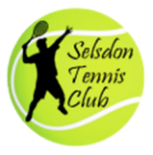 Monday10.45-12.00 Ladies coaching – 2 CourtsTuesday18.30-21.30Ladies League Team practice - 2 CourtsWednesday17.30-21.30Senior Club sessionThursday14.00-16.30Ladies Senior sessionFriday18.30-21.30Beginners & Improvers session – 2 CourtsSaturday09.15-13.15Juniors Club session – 5 CourtsSaturday13.30-17.00Senior Club session – 5 CourtsSunday10.00-13.00Mens League Team practice – 2 CourtsSunday14.00-17.00Beginners & Improvers session – 2 Courts 